„Europejski Fundusz Rolny na rzecz Rozwoju Obszarów Wiejskich: Europa inwestująca w obszary wiejskie”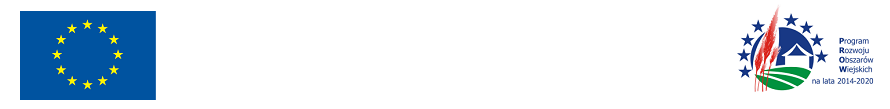 Załącznik nr 5 do SIWZOświadczenie Wykonawcyz art. 25a ust. 1 ustawy z dnia 29 stycznia 2004 r. – Prawo zamówień publicznych 
(Dz. U. z 2019 r. poz. 1843 ze zm. ) o spełnieniu warunków udziału w postępowaniu nr referencyjny RIK.271.1.2020.DK pn: „BUDOWA I PRZEBUDOWA SIECI WODOCIĄGOWEJ W MIEJSCOWOŚCIACH WIDAWA I CHOCIW ORAZ WYMIANA ZBIORNIKA NA WODĘ W MIEJSCOWOŚCI BRZYKÓW”.*W przypadku Wykonawców wspólnie ubiegających się o udzielenie zamówienia oświadczenie składa każdy z Wykonawców osobno – w zakresie, w jakim go dotyczyWykonawca:…………………………………………………pieczęć / nazwa i adres WykonawcyINFORMACJA DOTYCZĄCA WYKONAWCY:Oświadczam, że spełniam warunki udziału w postępowaniu określone przez Zamawiającego 
w Specyfikacji Istotnych Warunków Zamówienia i w Ogłoszeniu o zamówieniu.………………………. dn. ………………2020 r. 		………………………………………								podpis WykonawcyINFORMACJA W ZWIĄZKU Z POLEGANIEM NA ZASOBACH INNYCH PODMIOTÓWOświadczam, że w celu wykazania spełniania warunków udziału w postępowaniu, określonych przez Zamawiającego w Specyfikacji Istotnych Warunków Zamówienia i Ogłoszeniu o zamówieniu, polegam na zasobach następujących podmiotów:Podmiot nr 1 Nazwa podmiotu  .................................................................................................................................................Adres: ulica...................................................................................................................................................kod ……………… miasto …………….………………….  kraj ……………………………… Tel.. .........................................................  faks ............................................................................NIP: ............................................................... REGON:...............................................................Wykonawca polega na zdolnościach technicznych lub zawodowych/ sytuacji finansowej lub ekonomicznej* Podmiotu nr 1. Podmiot nr 1 będzie /nie będzie** brał udziału w realizacji części Zamówienia* niewłaściwe skreślićPodmiot nr 2 Nazwa podmiotu  .................................................................................................................................................Adres: ulica...................................................................................................................................kod ……………… miasto …………….………………….  kraj ……………………………… Tel.. .........................................................  faks ............................................................................NIP: ............................................................... REGON:............................................................... Wykonawca polega na zdolnościach technicznych lub zawodowych/ sytuacji finansowej lub ekonomicznej* Podmiotu nr 2. Podmiot nr 2 będzie /nie będzie** brał udziału w realizacji części Zamówienia.* niewłaściwe skreślić………………………. dn. ………………2020 r. 		………………………………………									podpis WykonawcyOŚWIADCZENIE DOTYCZĄCE PODANYCH INFORMACJI:Oświadczam, że wszystkie informacje podane w powyższych oświadczeniach są aktualne 
i zgodne z prawdą oraz zostały przedstawione z pełną świadomością konsekwencji wprowadzenia zamawiającego w błąd przy przedstawianiu informacji.………………………. dn. ………………2020 r. 		………………………………………								podpis Wykonawcy